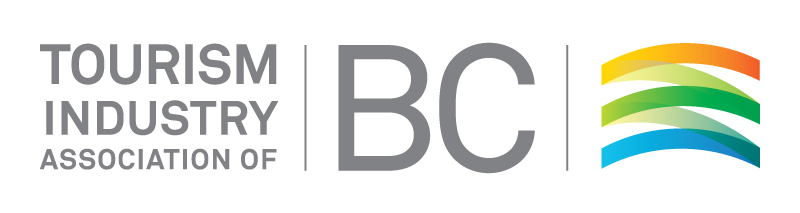 Board of Directors Nomination Form 2019 Annual General Meeting November 12, 2019 – Kelowna, BC  The Tourism Industry Association of BC is holding its Annual General Meeting (AGM) at the Grand Okanagan Hotel, Kelowna, BC Thursday November 12, 2019 at 10:00am PST. Nominations RequiredAs per the bylaws, the Tourism Industry Association of BC requests that all nominations from members be received 45 days prior to the Annual General Meeting. All nominations for director positions therefore, must be received on or before September 27, 2019.The Board composition and election process is determined by its bylaws. Section 7.1 (a) states that each candidate must be nominated to one of the following three categories by an Active Member in that category…DMOs;  Sector Associations; and  Businesses’.  Under the bylaws, the Board of TIABC will be made up of 13 Directors, including the Chairperson and Past Chairperson. The Directors elected by the members consist of:Three (3) representatives from the DMO categoryThree (3) representatives from the Sector Association categoryFive (5) representatives from the Business categoryFor the 2019-2021 term we are seeking five (5) candidates: From the DMO category one (1) are required for a two-year term From the Sector Association category sector two (2) is required for a two-year termFrom the Business Membership category two (2) are required for a two-year termPlease complete the attached nominations form (see page 2). Electronic signatures are valid. The mover and seconder (nominators) must be from the same Member Category as the nominee. All boxes need to be checked and consistent: i.e. 3 DMOs or 3 Sector Associations or 3 Businesses. Submit form, along with a photograph and brief biography of the nominee, to the TIABC office at:Email: 	info@tiabc.caMail or Courier: Nominations                                                               Tourism Industry Association of BC                                            200 – 948 Howe StreetVancouver, BC, V6Z 1N9Board executive positions are determined by the Board subsequent to the Election.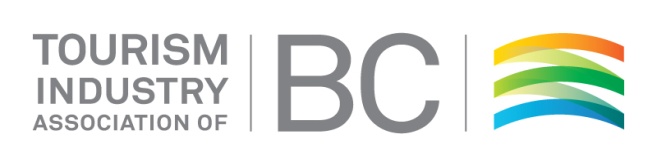 Board of Directors Nomination FormMoved by 										 authorized signatory forOrganization 										 which is a	DMO member of TIABC	Sector Association member of TIABC	Business member of TIABCSigned:                                                                (Signature)Date                    	 , 2019Seconded by 									 authorized signatory forOrganization 										 which is a	DMO member of TIABC	Sector Association member of TIABC	Business member of TIABCSigned:  	 (Signature)Date  		, 2019The above signatories do hereby nominate the following:Name of Nominee					 ofName of Organization 					 for a	DMO seat on the TIABC Board of Directors	Sector Association seat on the TIABC Board of Directors	Business member seat on the TIABC Board of DirectorsI hereby accept the nomination  	(Signature of Nominee) Date  		, 2019As per TIABC Bylaws, nomination forms will be accepted up to and including Friday, September 27, 2019.